6.5 PRC Gold Medal BergerWe’ve expanded our trusted Federal Premium® Gold Medal® rifle ammunition line with a new 140-grain 6.5 PRC load. The fast-flat-shooting cartridge has already proven itself in Precision Rifle Series competition, and has earned the respect of elite long-range shooters. The new round is loaded with the extremely accurate Berger® Hybrid bullet, and paired with Gold Medal match primers, Federal® brass and specially formulated propellant. Features & BenefitsNew 6.5 PRC cartridgeExtremely high ballistic coefficientLess wind drift and dropWorld-class long-range accuracyGold Medal match primerPart No.	Description	UPC	MSRPGM65PRCBH1	6.5 PRC 140-gr Gold Medal Berger Hybrid	6-04544-65953-5	$35.99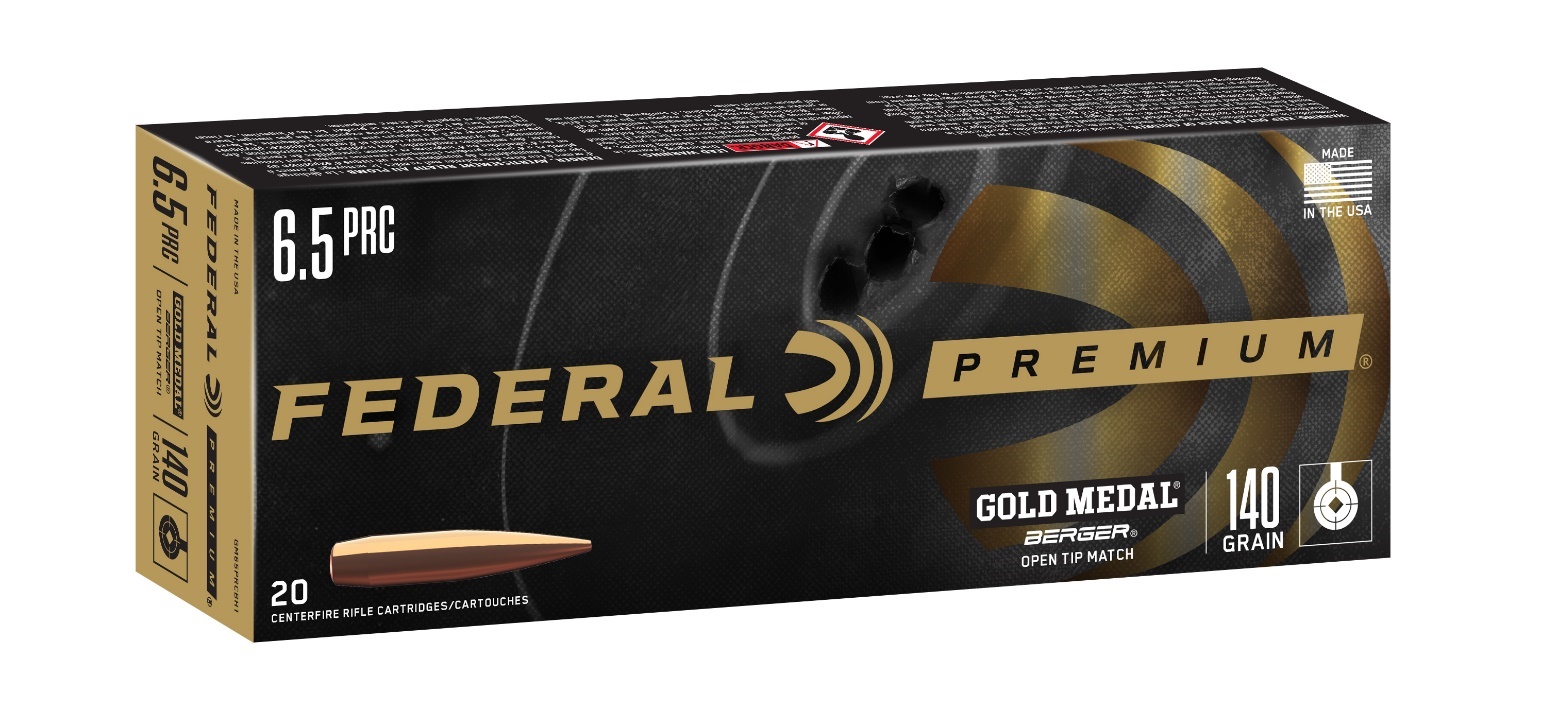 